“ΑΝΑΔΕΙΞΗ ΑΡΧΑΙΟΛΟΓΙΚΟΥ ΧΩΡΟΥ ΖΩΜΙΝΘΟΥ ΔΗΜΟΥ ΑΝΩΓΕΙΩΝ Π.Ε. ΡΕΘΥΜΝΟΥ”Το έργο «Ανάδειξη Αρχαιολογικού Χώρου Ζωμίνθου Δήμου Ανωγείων Π.Ε. Ρεθύμνου» εντάχθηκε στο Επιχειρησιακό Πρόγραμμα «Κρήτη 2014-2020» με προϋπολογισμό 400.120,00€, χρηματοδότηση από το Ευρωπαϊκό Ταμείο Περιφερειακής Ανάπτυξης και δικαιούχο την Εφορεία Αρχαιοτήτων Ρεθύμνου.Ο αρχαιολογικός χώρος της Ζωμίνθου, που βρίσκεται σε υψόμετρο 1200μ. περίπου, αποτελεί έναν εξαιρετικά σημαντικό χώρο, καθώς εκεί έχει ανασκαφτεί ένα ανακτορικό συγκρότημα της Νεοανακτορικής περιόδου.Στην τρέχουσα προγραμματική περίοδο, βασιζόμενη σε εγκεκριμένες μελέτες η προτεινόμενη πράξη έχει ως στόχο την ανάδειξη του αρχαιολογικού χώρου αυτού και η κατασκευή των απαραίτητων υποδομών προκειμένου ο χώρος να καταστεί ασφαλώς επισκέψιμος. Συγκεκριμένα προβλέπονται οι εξής εργασίες: Διενέργεια δοκιμαστικών τομών, εκπόνηση μελέτης συντήρησης των αρχαίων κτιριακών καταλοίπων και υλοποίησή της, κατασκευή λιθοδομής οριοθέτησης του περιβάλλοντα χώρου και αντικατάσταση της υφιστάμενης περίφραξης από νέα. Συμπλήρωση του συστήματος ηλεκτρονικής φύλαξης του χώρου.  Διαμόρφωση μικρού πλατώματος οριοθέτησης φυλακίου εισόδου. Κατασκευή 6 πέτρινων καθιστικών, φυλακίου εισόδου, σηπτικής δεξαμενής – απορροφητικού βόθρου, βοηθητικής εισόδου, οδικών, ενδεικτικών, ενημερωτικών και πληροφοριακών πινακίδων. Συμπλήρωση του υφιστάμενου μόνιμου δικτύου λιθόστρωτων με τοπικές πλάκες και επιδιόρθωση – συμπλήρωση υφιστάμενων ξύλινων ραμπών και κιγκλιδωμάτων κατά μήκος της υφιστάμενης διαδρομής επίσκεψης και κατασκευή νέων για χρήση ΑΜΕΑ σε σημεία με υψομετρική διαφοροποίηση. Διαμόρφωση σημείων στάσης και χώρου στάθμευσης. Υποδομές ΑΜΕΑ: ενημερωτικές πινακίδες και πινακίδες σήμανσης της διαδρομής. Εισαγωγική ενημερωτική πινακίδα στην είσοδο του χώρου καθώς και πληροφοριακό υλικό προβολής (φυλλάδιο) σε γραφή Braille. Σχεδιασμός και δημιουργία κατάλληλου οδηγού περιήγησης σε συμβατική μορφή και σε γραφή Braille.Η προτεινόμενη πράξη αντιμετωπίζει τα κρίσιμα προβλήματα της συντήρησης και ανάδειξης του αρχαιολογικού χώρου, και ιδίως του ανακτόρου, αφού προφυλάσσει τα μνημεία από την επιβάρυνση της οχλούσας βλάστησης, την φθορά του φέροντος οργανισμού τους, τις ανθρώπινες επεμβάσεις.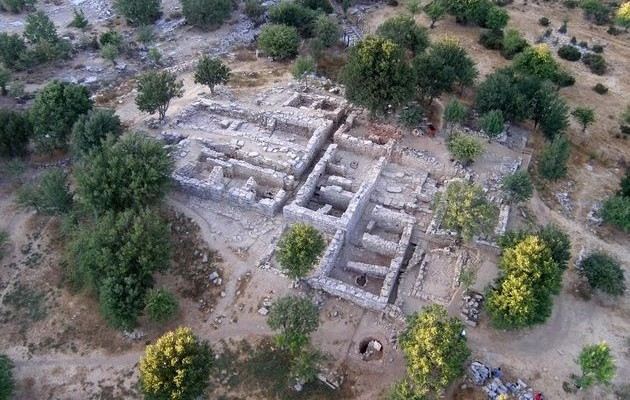 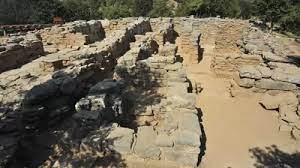 